第４－２号様式（第10条関係）学校コードＨ　　　　                                               　　　　　　　  令和６年４月１日  神奈川県知事   殿法人所在地（園所在地）幼稚園名法人名代表者名　　　　　　　　　　　　　　　令和５年度幼稚園等ＩＣＴ化支援補助金実施状況報告書　　令和６年３月27日付けで交付決定を受けた幼稚園等ＩＣＴ化支援補助金に係る補助事業について、令和６年３月31日現在における実施状況を次のとおり報告します。　１ 補助事業の執行状況教職員等が行う教育に係る資料の作成業務を電子化するため必要となる情報システム等（パソコン・タブレット等の備品含む）を導入した。また、本実施状況報告書の提出を以って、令和５年度末時点における当該システム等の継続使用について報告を行う。　２ 補助事業の経費の執行状況　　別途、実績報告書において報告を行う。　　責任者氏名　　　　　　　　　　　　　　　連絡先　　担当者氏名　　　　　　　　　　　　　　　連絡先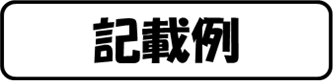 第４－２号様式（第10条関係）学校コードＨ○○○○                                               　　　　　　　  令和６年４月１日  神奈川県知事   殿法人所在地　○○市□□□丁目　番　号（園所在地）△△市✖✖✖丁目　番　号幼稚園名　○○○幼稚園法人名　　学校法人　○○　学園代表者名　理事長　□□　□□　　　　　　　　　　　　　　令和５年度幼稚園等ＩＣＴ化支援補助金実施状況報告書　　令和６年３月27日付けで交付決定を受けた幼稚園等ＩＣＴ化支援補助金に係る補助事業について、令和６年３月31日現在における実施状況を次のとおり報告します。　１ 補助事業の執行状況教職員等が行う教育に係る資料の作成業務を電子化するため必要となる情報システム等（パソコン・タブレット等の備品含む）を導入した。また、本実施状況報告書の提出を以って、令和５年度末時点における当該システム等の継続使用について報告を行う。　２ 補助事業の経費の執行状況　　別途、実績報告書において報告を行う。　　責任者氏名　理事長　○○　○○　　連絡先　045-123-4567　　担当者氏名　園　長　○○　○○　　連絡先　045-123-4567